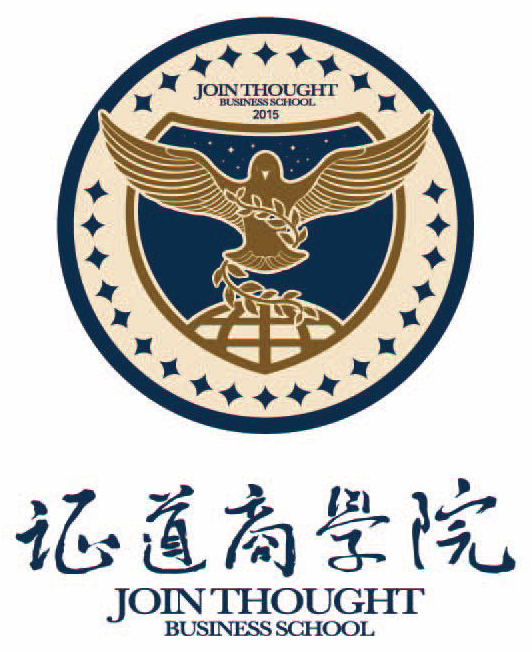 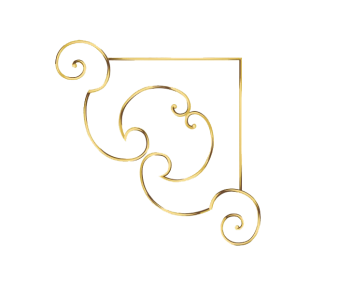 物联网3.0时代总裁经营管理实战班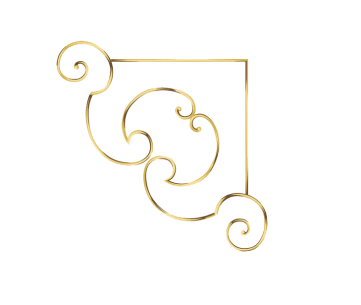 证道商学院是由中国商界领军人物、首创集团原董事长刘晓光先生联合一批中国著名企业家、投资家、银行家等专家、学者共同组成强大的创始理事团队并发起创办的企业家资源聚合与事业发展平台，也是中国第一所由著名企业家、投资家、教育家自发创办的以跨界整合平台为特色的商学院。参照国际惯例,实行“理事会领导下的院长负责制”这一现代学院治理模式，并且建立了配套的学院组织结构。北京校区、深圳校区、南京校区目前已经落成，未来将逐渐形成以北京、南京、上海、深圳、西安、杭州、成都为中心，覆盖全国、辐射亚太、面向全球的战略布局。证道商学院秉承“让经济价值与社会价值实现完美统一”的宗旨，坚定“专注商学教育，扶植中国企业，重塑商业思想，传播正向能量”的理念，贯彻“开放、共享、全赢”行事方针，以培育具有全球视野、社会责任感和人文关怀精神、有信仰、有担当的商界领袖为己任，矢志打造一所教育为本，集传媒、资本、慈善于一体的独具特色、享誉全球的世界级商学院，构筑一个产、学、研、经、媒、资协同创新的可持续性战略共赢平台.证道商学院将通过对社会和经济发展之道以及企业家为人处世之道和修身养性之道的深入探索和实证，结合国内外各大知名院校优质资源的学习中心和社交入口，旨在把握转型时代的大好机遇，为有着远大志向的优秀企业家提供高端化、系统化、国际化且具有创新性、前瞻性、实操性和实战价值的个人成长和事业发展集成解决方案。正如创始理事原招商银行党委书记、行长马蔚华先生所讲:让每一位学员都能够“取势、明道、优术”，实现“整合、跨界、聚变”。学院吸引了一批来自于欧、美、亚的世界著名商学院教授、诺贝尔奖获得者、著名企业家、投资家、艺术家以及国际知名教育机构的资深专家学者等，力争为中国企业的转型升级提供新战略、新思维、新视野和新对策，成为中国社会经济的发展的新动力引擎。『绝对优势』强大的导师阵容----拥有一批中国当代最具影响力和丰富实战经验的企业界、投资界创始理事及教授。丰富的实操案例----打破传统商学院理论为主的教学模式，案例教学为主，避免纸上谈兵。互动交流，着眼于实战能力；安排企业参观、现场教学；帮助学员学以致用，融会贯通。学员在学习过程中通过与专家导师的深入交流与研讨，成形一套具有较强实践性和针对性的企业解决方案。高效的资源平台----证道志在打造世界一流商学服务平台,实现学习的同时，完成资本、项目、人才高效对接。应需而设的课程方案----大量的数据拷问，清楚把脉企业家需求；紧跟市场、政策风向标，帮助企业家规避风险，减少弯路，并为中国本土企业立足新经济、进军新世界提供新战略、新思维、新视野和新对策。强大的增值服务体系----老板面授与企业员工视频学习相结合；线下面授与线上软件授课相结合；主修与辅修、沙龙、论坛相结合。做到老板学习全员受益，一次学习终身受益，单角度切入多角度受益。『部分创始理事及导师寄语』突破制度障碍，走出一条新路。（任志强）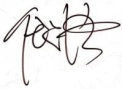 道正晓光，勉成国器。（冯仑）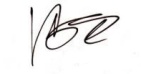 道正向明，使命为先。（龚方雄）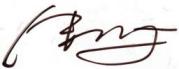 明势、取道、优术，做中国企业家的“西点军校”。（马蔚华）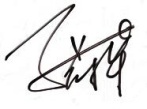 传承文化，创造未来，明道取势，优术用器。（熊焰）	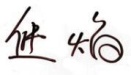 证道商学院，证大道，求达术，聚众人，成国梦。（霍学文）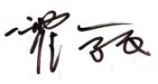 继互联网时代商业高速运转，无论是市场或是资本已渐渐进入冷静期，商业越来越回归本质。中国政府大力倡导推进创业创新，双创大时代背景下的企业运营管理，再次做为商界亘古不变的主话题摆在企业家面前。经过互联网思想的洗礼，理念的革新需要融合实践，结果落地。为了帮助中国企业家更好的运营管理自己的企业，我们组织国内权威机构、中国顶级企业管理专家、智囊团、著名企业家与投资人，精心进行课程研发、设置，推出本次物联网3.0时代总裁经营管理实战班。本次课程每堂课题均针对企业运营管理的一个个重要组成模块。以搜集学员问题入手，由知名教授导师进行案例剖析，提敛干货分享。鼓励学员带疑问来；携方法走；实践满意。本次课程实行一课一会，一会一私董，证道顾问智囊团领衔导师一对一解答梳理。帮助企业家理清大势，把握先机，学以致用，快速执行。证道商学院1.实业企业董事长、总经理及投融资项目负责人及其他中高层管理者2.资本市场投资者及其他相关投资人3.有优质项目需对接资本市场的企业家4.商业银行、信托公司、证券公司、基金公司、金融租赁公司、金融资产管理公司等金融机构相关人员5.资产5000万以上，年收益不低于人民币500万，具有初步管理规模的企业。授课为主，辅以主题论坛讲座，案例讨论分析、游学、学员间互动交流。1年，每个月一次课程，每次集中授课2-3天。权威：一线顶尖专家授课实战：绝非纸上谈兵，干货实战落地：掌握要领立即就能落地运用，学以致用系统：企业运营实战，课堂跟进私董品牌：已经举办300多期课程，经验丰富保障：一次缴费,终身复训惠迅：1.凡本班学员可选修境外游学一次。班级可根据学员意愿组织境内游学两次，实地游览参观考察授课2.课程结业颁发由刘晓光、马蔚华等证道商学院创始理事集体签名的结业证书顾问团：证道顾问团全程跟进，一课一调研，一课一私董。聚集国内外知名的专家、学者和企业家群体，融汇世界一流的师资力量。1.证道商学院创始理事及教授导师（部分）金融投资界：马蔚华原招商银行党委书记、行长龚方雄摩根大通原亚太区董事总经理、中国投资银行主席、著名经济学家靳海涛深圳创新投资集团有限公司董事长阎焱软银赛富投资基金首席合伙人单祥双中科招商创业投资管理有限公司总裁熊焰北京产权交易所总裁曹远征中银国际控股有限公司首席经济学家左小蕾中国银河证券首席总裁顾问，湖北银行独立董事刘纲深圳市创新投资集团有限公司北京公司总经理肖滟旻北京两岸金融研究院院长常进勇深圳联合产权交易所总裁企业界：任志强华远地产董事长冯仑万通投资控股股份有限公司董事长李光斗中国品牌第一人、中央电视台品牌顾问、品牌竞争力学派创始人、华盛智业李光斗品牌营销机构创始人王保新中国O2O大会主席，CC讲坛执委、中国商业联合会专家委员武爱荣证道商学院执行院长学界：毛基业中国人民大学商学院院长证道商学院高级学术顾问袁立资深投资银行家、管理专家，北京化工大学教授许善达原国家税务总局副局长姚余栋中国人民银行金融研究所所长黄震中央财经大学法学院教授，金融法研究所所长本课程拟邀请的部分专业师资：张鹏经济学博士，财政部政策实验室宏观经济部主任熊郭健清华、北大、浙大等高校总裁班特聘讲师商业模式创新、技术创新方法专家赵强长江商学院工商管理硕士中国营销人最高荣誉“金鼎奖”获得者陈起辉清华大学（工物系近代物理电子学专业）学士   TCL通讯公司副总裁贾亦琛北京大学工商管理硕士国家发改委培训中心特聘专家刘春华中国管理界十大优秀培训师中国营销界最高奖项——金鼎奖获得者田俊国用友网络科技股份有限公司副总裁用友大学校长韦纲上海视野经济研究所高级合伙人国际注册咨询师(CMC)，高级会计师崔凯工学博士和管理学双博士学位清华大学、上海交通大学特聘教授曹胜高陕西师范大学国学研究院院长，教授，博士生导师百家讲坛主讲人打造简单可控又赚钱的商业模式品牌运营的诀窍运用大数据开扩品牌市场与提升销量的方法与诀窍股权时代来临，身为股东，熟练运用股权激励互联网思维下如何再造品牌战略、营销战略、用户战略案例深度剖析金融、零售、服务、餐饮、文化艺术等行业如何实现快速腾飞。企业管理者如何选用核心岗位人才，并把撑企业阶梯式人才的育留实战案例说明企业财务税务筹划的重要性资本运作中，企业如何并行玩转多种融资渠道与并购孙子兵法论商战注：课程费用应在开课前7个工作日前全部缴清；开课前7个工作日内提出申请时须即时缴费。人民币39,800元（含学习资料），学校提供相关住宿信息、费用自理。联系方式：联系人：杜老师电话：010-62719327      13121135903物联网3.0时代总裁经营管理实战班报名表第一模块：2017年两会经济政策解读第一模块：2017年两会经济政策解读第一模块：2017年两会经济政策解读第一模块：2017年两会经济政策解读1、2016年宏观调控政策的亮点梳理2、2017年主要经济社会发展指标及解读2、2017年主要经济社会发展指标及解读2、2017年主要经济社会发展指标及解读3、主要宏观调控框架4、主要政府经济治理政策要点4、主要政府经济治理政策要点4、主要政府经济治理政策要点第二模块：商业模式再造-智能时代的企业转型升级策略第二模块：商业模式再造-智能时代的企业转型升级策略第二模块：商业模式再造-智能时代的企业转型升级策略第二模块：商业模式再造-智能时代的企业转型升级策略1、技术革命与社会变革所带来的危机与产业价2、值链的变化与重塑价值链的机会机遇2、值链的变化与重塑价值链的机会机遇2、值链的变化与重塑价值链的机会机遇3、民企转型升级的路线图4、商业模式转型的必要保障4、商业模式转型的必要保障4、商业模式转型的必要保障第三模块：互联网时代的品牌策划与运营第三模块：互联网时代的品牌策划与运营第三模块：互联网时代的品牌策划与运营第三模块：互联网时代的品牌策划与运营1、 品牌管理的基本要素2、品牌管理的维度2、品牌管理的维度2、品牌管理的维度3、互联网时代如何低成本建立快品牌4、没事找事的“新闻营销”4、没事找事的“新闻营销”4、没事找事的“新闻营销”5、产品、价格及渠道攻略第四模块：大数据分析与应用第四模块：大数据分析与应用第四模块：大数据分析与应用第四模块：大数据分析与应用1、大数据提升行业竞争力2、大数据重塑市场营销管理2、大数据重塑市场营销管理2、大数据重塑市场营销管理3、大数据重塑人力资源管理4、如何成为大数据企业4、如何成为大数据企业4、如何成为大数据企业5、数据库产品分析、营销方法与技巧6、大数据时代的电子商务整合营销6、大数据时代的电子商务整合营销6、大数据时代的电子商务整合营销第五模块：非上市及新三板企业股权激励第五模块：非上市及新三板企业股权激励第五模块：非上市及新三板企业股权激励第五模块：非上市及新三板企业股权激励1、股权激励方案设计2、股权激励管理制度2、股权激励管理制度2、股权激励管理制度3、股东激励协议书4、有条件分红协议书4、有条件分红协议书4、有条件分红协议书5、股权激励工具手册、模板第六模块：核心人才的选用育留第六模块：核心人才的选用育留第六模块：核心人才的选用育留第六模块：核心人才的选用育留1、人才管理—企业战略是方向1、人才管理—企业战略是方向1、人才管理—企业战略是方向2、人才管理—观念创新是先导3、人才管理—创新氛围是前提3、人才管理—创新氛围是前提3、人才管理—创新氛围是前提4、人才管理—机制创新是重点5、人才管理—生涯设计是核心5、人才管理—生涯设计是核心5、人才管理—生涯设计是核心6、人才管理—市场效果是目标第七模块：如何打造高执行力团队第七模块：如何打造高执行力团队第七模块：如何打造高执行力团队第七模块：如何打造高执行力团队1、一个管理难题（案例）引发的讨论1、一个管理难题（案例）引发的讨论1、一个管理难题（案例）引发的讨论2、执行是责任结果追踪的艺术——从干到“干好”3、执行是主动积极的艺术——从干到”想干”“愿意干”3、执行是主动积极的艺术——从干到”想干”“愿意干”3、执行是主动积极的艺术——从干到”想干”“愿意干”4、执行是产生行动的艺术——从干到“能干”第八模块：企业税务筹划第八模块：企业税务筹划第八模块：企业税务筹划第八模块：企业税务筹划1、认识税收筹划1、认识税收筹划1、认识税收筹划2、增值税税收筹划的基本方法及案例3、企业所得税税收筹划的方法及案例3、企业所得税税收筹划的方法及案例3、企业所得税税收筹划的方法及案例4、个人所得税税收筹划5、税收筹划工作开展5、税收筹划工作开展5、税收筹划工作开展第九模块：多种融资渠道与企业并购第九模块：多种融资渠道与企业并购第九模块：多种融资渠道与企业并购第九模块：多种融资渠道与企业并购1、小企业融资技巧方法及案例1、小企业融资技巧方法及案例1、小企业融资技巧方法及案例2、并购总体程序3、并购实施关键要素3、并购实施关键要素3、并购实施关键要素4、并购整合关键点5、并购成功与失败案例分析5、并购成功与失败案例分析5、并购成功与失败案例分析第十模块：《孙子兵法》与经营韬略第十模块：《孙子兵法》与经营韬略第十模块：《孙子兵法》与经营韬略第十模块：《孙子兵法》与经营韬略1、孙子其人其事1、孙子其人其事1、孙子其人其事2、孙子兵法的价值3、《孙子兵法》的智慧3、《孙子兵法》的智慧3、《孙子兵法》的智慧4、孙子兵法与经营智慧第十一模块：辅修课程与论坛（选修）第十一模块：辅修课程与论坛（选修）第十一模块：辅修课程与论坛（选修）第十一模块：辅修课程与论坛（选修）1、商道论剑与实战演练1、商道论剑与实战演练1、商道论剑与实战演练2、专业前沿论坛探讨与投资人才素质训练3、证道年度论坛3、证道年度论坛3、证道年度论坛4、“PE百人会”投融资大型对接活动5、不定期举办各种小型论坛或联谊活动5、不定期举办各种小型论坛或联谊活动5、不定期举办各种小型论坛或联谊活动第十二模块：境外游学（选修）第十二模块：境外游学（选修）第十二模块：境外游学（选修）第十二模块：境外游学（选修）1、美国-哈佛大学顶级领导力课程与海外投资移民1、美国-哈佛大学顶级领导力课程与海外投资移民2、德国-制造业“工业4.0”的双领先战略2、德国-制造业“工业4.0”的双领先战略3、以色列-金融创新与投资3、以色列-金融创新与投资报名课程报名日期个人信息（请工整填写）个人信息（请工整填写）个人信息（请工整填写）个人信息（请工整填写）个人信息（请工整填写）个人信息（请工整填写）个人信息（请工整填写）个人信息（请工整填写）姓名 性  别  性  别 民  族     手 机身 份 证 号身 份 证 号身 份 证 号出生日期职  位职  位微  信籍 贯联 系 地 址联 系 地 址联 系 地 址所属行业I T 金融业商业服务生产加工文化I T 金融业商业服务生产加工文化I T 金融业商业服务生产加工文化I T 金融业商业服务生产加工文化I T 金融业商业服务生产加工文化I T 金融业商业服务生产加工文化I T 金融业商业服务生产加工文化单位名称行业需求您 的 个 人 需 求您 的 个 人 需 求您 的 个 人 需 求您 的 个 人 需 求您 的 个 人 需 求您 的 个 人 需 求您 的 个 人 需 求您 的 个 人 需 求酒店费用自付酒店费用自付酒店费用自付酒店费用自付酒店费用自付酒店费用自付酒店费用自付酒店费用自付是否需要预订酒店客房是否需要预订酒店客房是否需要预订酒店客房□需要□不需要□需要□不需要□需要□不需要□需要□不需要□需要□不需要您对教学的要求及建议您对教学的要求及建议您对教学的要求及建议课程  费  用课程  费  用课程  费  用课程  费  用课程  费  用课程  费  用课程  费  用课程  费  用费用合计费用合计人民币（大写）（小写￥ ）人民币（大写）（小写￥ ）人民币（大写）（小写￥ ）人民币（大写）（小写￥ ）人民币（大写）（小写￥ ）人民币（大写）（小写￥ ）交费方式交费方式请将学费通过银行汇入指定运营账户户 名：北京证道明源教育科技有限公司帐 号：0200 0076 1920 1066190开户行：中国工商银行北京紫竹院支行请将学费通过银行汇入指定运营账户户 名：北京证道明源教育科技有限公司帐 号：0200 0076 1920 1066190开户行：中国工商银行北京紫竹院支行请将学费通过银行汇入指定运营账户户 名：北京证道明源教育科技有限公司帐 号：0200 0076 1920 1066190开户行：中国工商银行北京紫竹院支行请将学费通过银行汇入指定运营账户户 名：北京证道明源教育科技有限公司帐 号：0200 0076 1920 1066190开户行：中国工商银行北京紫竹院支行请将学费通过银行汇入指定运营账户户 名：北京证道明源教育科技有限公司帐 号：0200 0076 1920 1066190开户行：中国工商银行北京紫竹院支行请将学费通过银行汇入指定运营账户户 名：北京证道明源教育科技有限公司帐 号：0200 0076 1920 1066190开户行：中国工商银行北京紫竹院支行课程申请人签名：（加盖贵单位公章）年月日课程申请人签名：（加盖贵单位公章）年月日课程申请人签名：（加盖贵单位公章）年月日课程申请人签名：（加盖贵单位公章）年月日课程申请人签名：（加盖贵单位公章）年月日课程申请人签名：（加盖贵单位公章）年月日课程申请人签名：（加盖贵单位公章）年月日课程申请人签名：（加盖贵单位公章）年月日